Department of Human Resources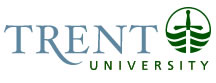 OPSEU Job DescriptionJob Title: 	Indigenous Enrolment Advisor 				Job Number: 	A-233		NOC: 	1221Band: 	7					Department: 	First Peoples House of Learning					Supervisor Title: 	Director, First Peoples House of Learning			Last Reviewed:	July 17, 2012		Job PurposeWorking under the supervision of the Director, First Peoples House of Learning, provides liaison and recruitment services in a variety of educational, community and professional settings toward achieving Trent’s applicant and enrolment goals and targets for Indigenous students. The Indigenous Enrolment Advisor works collaboratively with staff in Recruitment & Admissions and the First Peoples House of Learning to build partnerships and awareness about the opportunities for prospective Indigenous students at Trent. Key ActivitiesRepresents Trent University and First Peoples House of Learning as the primary contact for all prospective Indigenous students.Engages with potential indigenous students by travelling regularly from September to April with the Aboriginal Post Secondary Information Program (APSIP). The incumbent will establish and build relationships with prospective students and their guardians First Nations education offices, and the guidance community. The incumbent will communicate information regarding admissibility to all academic programs, the receipt of financial aid, scholarships, residences and other services, which act as major factors in the choice of a post-secondary institution.Plans, in consultation with the Director, First Peoples House of Learning, recruitment trips to schools, friendship centres, First Nations etc., and other places where there are concentrated populations of Indigenous people.Works directly with high school teachers, counselors and administration –including Aboriginal Education Counsellors- to identify students who would be qualified to attend on campus recruitment activities.Coordinates with the Student Success Coordinator and the Director on the development of communications and marketing materials for Indigenous prospects and applicants.Maintains a clear and appropriate social media presence marketing Trent University through electronic media.Supports all Trent recruitment and transition activities such as the Biishkaa orientation session, Trent University open house, calling campaign campus tours, applicant receptions, and targeted high school visits. Follows the established methods of collecting prospect data for analysis and follow-up.Ensures that recruitment strategies and practices are utilized and assessed regularly, adapted when necessary and that new initiatives are introduced. Is also responsible for maintaining and archiving all files used for the purposes of completing and measuring recruitment activities with Indigenous students.Assists with the development and implementation of surveys, questionnaires and other tools as they relate to the gathering of key information relevant to both prospect and enrolment management planning.Researches educational markets and schools with Indigenous student enrolment and within First Nations Communities in support of Trent’s recruitment and retention strategy for Indigenous students.Supervises student assistants with calling campaigns and summer recruitment initiatives.Supports student application process and arrival process.Assists the Student Success Coordinator with Foundations of Indigenous Learning applications and transition planning.Other duties as assigned.Education General University Degree (3 year) within the last 5 years.  Experience RequiredA clear and demonstrable understanding of Indigenous post-secondary transitional challenges.A strong understanding of Indigenous knowledge systems and First Nations community relationship building practices and protocols.Excellent and demonstrated marketing skills; at least two years of public speaking experience required. Must have a minimum of one year of directly related experience and knowledge of marketing strategies and demonstrated excellent marketing skills required; excellent knowledge and direct experience with recruitment media and the use of database technologies for marketing purposes.Extensive knowledge of secondary and post-secondary educational systems is required, including knowledge of academic offerings, admissions requirements and other related areas.Excellent and demonstrated organizational skills, including demonstrated ability to coordinate and plan events quickly and within a set budget. Excellent verbal and written communication skills required.This position requires an outgoing and sincere personality, a high level of energy, and superior skills in customer service.Ability to work in a variety of settings, exercising tact, diplomacy and patience, often in stressful situations.Must hold a valid Ontario (or equivalent) Driver’s Licence – Class ‘G’ minimum with at least three years driving experience and a good driving record; as a condition of employment, verification of competency is required by producing an original Province of Ontario driver’s abstract, current to within 30 days of the date of the conditional job offer.  Must be available to travel full-time for approximately 12 consecutive weeks in the fall/winter. Must be available to work on weekends and evenings and be flexible and responsive to working on an event or activity with short notice.Ability to work independently and co-operatively as part of a high functioning and professional team.Must be physically able to regularly lift and carry boxes and recruitment set up and supplies of up to 80 lbs.Responsibility for the Work of OthersIndicate whether the incumbent is directly or indirectly responsible for the work of others. Provide the title of the position(s) as well as an example of how the incumbent is responsible for the work of others on a daily basis.  Specifically, indicate whether the position has responsibility for hiring and supervision of student workers.Direct ResponsibilityStudent Employee(s)